      MIĘDZYSZKOLNY OŚRODEK SPORTOWY KRAKÓW-WSCHÓD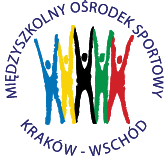 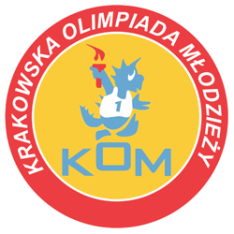 Adres: Centrum Rozwoju Com Com Zoneul. Ptaszyckiego 6 – P 09,  31 – 979 Krakówtel/fax: 693 507 504,   email:  biuro@kom.krakow.plwww.kom.krakow.plKraków, 21.04.2024r.Komunikat KOM 2023/2024Igrzyska Dzieci w mini piłce ręcznej chłopców Miejsce rozgrywek: hala Com Com Zone ul. Ptaszyckiego 4UWAGA! Zespół musi się stawić 15 minut przed swoim pierwszym meczem. Obowiązują jednolite stroje sportowe oraz jeden komplet w innym kolorze!NA ROZGRZEWKĘ SZKOŁY PRZYNOSZĄ WŁASNE PIŁKIABSOLUTNY ZAKAZ UŻYWANIA KLEJU DO PIŁEK I DO RĄK!!!1. W zawodach weźmie udział 26 drużyn z krakowskich szkół podstawowych.2. W eliminacjach zespoły zostaną podzielone na 7 grup: Gr. 1 – SP 101, SP 45, SP 33, SP 134Gr. 2 – SP 31, SP 137, SP 75, SP 58	Gr. 3 – SP 114, SP 92, KSP Jadwiga, SP 126Gr. 4 – SP 37, SP 89, SP 65, SP 95Gr. 5 – SP 85, SP 119, SP 162Gr. 6 – SP 80, Gortat, SP 160Gr. 7 – KSP Molla, SP 68, SP 7Mecze w grupach 1 – 7 rozgrywane są systemem każdy z każdym. Najlepsze zespoły z każdej grupy awansują do półfinałów. Do półfinałów został przydzielony mistrz z ubiegłego roku czyli SP 91.3. W półfinałach zespoły podzielone zostają wg klucza:      Grupa „A” –1m gr. 1, 1m gr. 3, 1m gr. 5, 1m gr. 7      Grupa „B” –1m gr. 2, 1m gr. 4, 1m gr. 6, SP 91Po dwa najlepsze zespoły z grup rozegrają finał o miejsca 1 – 4 systemem play off:1m gr. A – 2 m gr. B i 1m gr. B – 2m gr. A. Przegrani z w/w spotkań rozegrają mecz o 3 miejsce, natomiast zwycięzcy zagrają o 1 miejsce. Zespoły z trzecich miejsc zajmą w tabeli końcowej miejsca 5-6. Zespoły z miejsc czwartych zajmą w tabeli końcowej miejsca 7-8.4. Regulamin rozgrywek:- w zawodach biorą udział uczniowie danej szkoły, rocznik 2011 i młodsi,- zawody będą rozgrywane systemem turniejowym. W związku z tym w danym dniu zawodów, w całym turnieju, muszą występować ci sami zawodnicy (12 zawodników ze zgłoszenia).  Do następnej fazy rozgrywek szkoła może wystawić nowych zawodników.       - zawody rozgrywane będą piłką nr 1 o obwodzie 50-52cm,- w grze uczestniczy skład 7-osobowy, zespół liczy maksymalnie 12 zawodników, - czas gry: eliminacje i półfinały 1 x 15 minut ( grupy 3 zespołowe 2x10 ), finały 2x10 minut, przerwa na żądanie 1 x 1 minuta, w  każdej połowie meczu w momencie posiadania piłki,- dowolny system ustawienia obrony podczas całego meczu,- zmiany zawodników w dowolnym momencie meczu, - obowiązuje zakaz używania środków klejących piłkę, - czas kary dla zawodników – 1 minuta,- pozostałe przepisy zgodnie z przepisami ZPRP.Punktacja: - Za wygrane spotkanie zespół otrzymuje 2 pkt, za remis 1 pkt, za przegrane – 0 pkt.- O kolejności zespołów decydują kolejno:Większa liczba zdobytych punktów.Jeżeli dwa lub więcej zespołów uzyska tę samą liczbę punktów:Większa liczba zdobytych punktów w bezpośrednich meczach między zainteresowanymi zespołami,Korzystniejsza różnica bramek z zawodów między zainteresowanymi zespołami,Większa liczba zdobytych bramek z meczów pomiędzy zainteresowanymi zespołami, Korzystniejsza różnica bramek w całym turnieju,Większa liczba zdobytych bramek w całym turnieju.- W przypadku konieczności rozstrzygnięcia meczu lub braku rozstrzygnięcia turnieju należy zarządzić rzuty karne ( po 3 ).5. Organizator zastrzega sobie prawo do zmian w regulaminie przez cały okres trwania turnieju.OSTATECZNA INTERPRETACJA NINIEJSZEGO REGULAMINU NALEŻY DO ORGANIZATORA!TERMINARZ ROZGRYWEKData:GodzinaMecz pomiędzy:Wynik:11.03.2024PoniedziałekEliminacje gr. 1 i 29.3011.30SP 33 – SP 101SP 45 – SP 134SP 101 – SP 134SP 33 – SP 45SP 45 – SP 101SP 33 – SP 134SP 31 – SP 75SP 58 – SP 137SP 75 – SP 137SP 31 – SP 58SP 58 – SP 75SP 137 – SP 314:131:107:96:22:75:95:02:06:38:23:22:10Grupa 11m. SP 134           6   28:132m. SP 101           4   27:153m. SP 33             2   15:244m. SP 45             0     5:23Grupa 21m. SP 31            6   23:42m. SP 58            4     7:103m. SP 75            2     8:114m. SP 137          0     5:1813.03.2024 ŚrodaEliminacje gr. 3 i 49.3011.30SP 114 – JadwigaSP 92 – SP 126Jadwiga – SP 92SP 114 – SP 126SP 126 – JadwigaSP 92 – SP 114SP 95 – SP 37SP 95 – SP 89SP 37 – SP 891:102:49:03:62:102:73:17:07:5Grupa 31m. Jadwiga        6   29:32m. SP 126          4   12:153m. SP 114          2   11:184m. SP 92            0     4:20Grupa 41m. SP 95            4  10:12m. SP 37            2    8:83m. SP 89            0    5:1415.03.2024PiątekEliminacje gr. 5, 6, 79.3011.00SP 85 – SP 162SP 85 – SP 119SP 162 – SP 119SP 7 – GortatSP 80 – SP 160SP 7 – Molla Gortat – SP 80SP 160 – MollaSP 7 – SP 80Gortat – SP 160Molla – SP 80SP 7 – SP 160Molla - Gortat20:120:62:50:72:20:68:02:30:76:32:21:21:7Grupa 51m. SP 85           4  40:72m. SP 119         2  11:223m. SP 162         0    3:21Grupa 6-71m. Gortat         8   28:42m. Molla           5   12:113m. SP 80            4   11:124m. SP 160          3    9:125m. SP 7               0   1:22Gortat – awans do gr. BKSP Molla – awans gr. A19.04.2024PiątekPółfinały A i B9.3011.30SP 85 – JadwigaMolla – SP 134SP 85 – MollaJadwiga – SP 134SP 85 – SP 134Molla – JadwigaSP 91 – SP 95SP 31 – GortatSP 91 – GortatSP 31 – SP 95SP 91 – SP 31Gortat – SP 959:103:922:75:711:152:715:20:713:53:019:47:0Grupa A1m. SP 134          6   31:192m. Jadwiga        4   22:183m. SP 85            2    42:324m. Molla            0    12:38Grupa B1m. SP 91            6   47:112m. Gortat          4   19:133m. SP 31            2     7:264m. SP 95            0     2:2513.05.2024PoniedziałekFinał11.3012.00SP 134 – GortatSP 91 – Jadwiga 